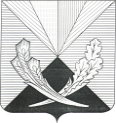 Контрольно-счетная палата муниципального района Челно-Вершинский446840, Самарская область, Челно-Вершинскийрайон,с. Челно-Вершины, ул.Почтовая ,3,тел.: 2-12-53,  e-mail: kontrol.ver@mail.ruЗаключениеПо результатам проверки годового отчета   на решения Собрания представителей « Об исполнении бюджета  сельского поселения Токмакла за 2018 год».27 марта  2019г.                                                                                             с. Челно-Вершины                                                                                      Проверка годового отчета  об исполнении бюджета  сельского поселения за 2018 год проведена в соответствии с Уставом сельского поселения,  Бюджетным кодексом РФ (пункт 1, 4 статья 264.4),  статьи 15  Положения    «О бюджетном устройстве и бюджетном процессе в сельском поселении Токмакла»,в соответствии  с п.1.3 Соглашения «О передаче полномочий по осуществлению внешнего муниципального финансового контроля» № 115 от 16.02.2015 года и планом работы.Предмет проверки:-годовой отчет об исполнении  бюджета сельского поселения за 2018 год, представленный Администрацией сельского поселения на основании статьи 264.4 БК РФ, п.3 статьи 15 Положения   «О бюджетном устройстве и бюджетном процессе в сельском поселении Токмакла»;-годовая бюджетная отчетность за 2018 год;-нормативные правовые акты и иные распорядительные документы, обосновывающие операции со средствами  бюджета сельского поселения.Целью проверки является установление полноты показателей годового отчета об исполнении бюджета сельского поселения за 2018 год, их соответствие требованиям нормативным правовых актов, оценка достоверности показателей годового отчета с последующим проведением анализа и оценки содержащейся в годовой бюджетной отчетности информации об исполнении решения Собрания представителей «О бюджете сельского поселения Токмакла на 2018 год и на плановый период 2019 и 2020 годов».Объектом проверки является:	Администрация сельского поселения Токмакла (далее Администрация) -  орган, организующий исполнение бюджета, ответственный за формирование отчета об исполнении бюджета.В соответствии со статьей 215.1 Бюджетного кодекса РФ и Соглашением о передаче полномочий по кассовому обслуживанию исполнения бюджета сельского поселения Токмакла,  кассовое исполнение бюджета сельского поселения  осуществлялось Администрацией муниципального района Челно-Вершинский  через систему казначейства муниципального района. Платежи за счет бюджетных средств от имени и по поручению Администрации сельского поселения Токмакла осуществлялось в управлении финансов муниципального района Челно-Вершинский.	Согласно требованиям пункта 3 статьи 264.4 Бюджетного кодекса Российской Федерации, пункта 1 статьи 21 Положения «О бюджетном устройстве и бюджетном процессе в сельском поселении Токмакла»,  годовой отчёт об исполнении  бюджета поселения представлен Администрацией сельского поселения в Собрание представителей и контрольно-счетную палату с соблюдением сроков, установленных вышеперечисленными документами (до 1 апреля 2019 года) для подготовки заключения на него. 	Настоящее заключение подготовлено на основании данных годового отчёта об исполнении бюджета поселения за 2018 год, результатов внешней проверки бюджетной отчётности Администрации сельского поселения.Общая характеристика параметров исполнения бюджетасельского поселения за 2018 годБюджет сельского поселения Токмакла утвержден решением Собрания представителей  от 29.12.2016 № 50 «Об утверждении бюджета  сельского поселения Токмакла на 2018 год и на плановый период 2019 и 2020 годов» (далее - Решение о бюджете). В соответствии со ст. 187 Бюджетного кодекса РФ бюджет утвержден до начала финансового года. Основные характеристики бюджета и состав показателей, содержащиеся в Решении о бюджете, соответствуют требованиям ст. 184.1 Бюджетного кодекса РФ и содержит основные характеристики бюджета, к которым относятся общий объем доходов бюджета, общий объем расходов, дефицит (профицит) бюджета.В течение года в Решение о бюджете изменения вносились 6 раз (последние - 27.12.2018 № 104). С учетом внесенных изменений параметры бюджета составили: доходы – 3 373.9 тыс. рублей; расходы – 3 526.1 тыс. рублей; дефицит -  152.2 тыс. рублей.При внесении изменений в бюджет в решениях Собрания представителей сельского поселения Токмакла, вносились изменения в статью 1 по доходам и расходам. При изменении показателей решения о бюджете соответствующие изменения вносились и в текстовую часть решения о бюджете, чем была соблюдена  сопоставимость одних и тех же показателей. В соответствии с  требованиями ст.184.1 Бюджетного кодекса РФ утверждался дефицит (профицит) бюджета при внесении изменений в основные характеристики бюджета. Характеристика бюджета сельского поселения Токмакла на 2018 год с учетом внесенных изменений ( тыс. руб.):Внесение изменений в бюджет и окончательная корректировка плановых показателей расходов были произведены решением Собрания представителей от 27.12.2018 г. № 104. Бюджетные ассигнования в годовом отчете проставлены в соответствии с показателями сводной бюджетной росписи на 2018 год в объеме расходов 3 284.8 тыс. рублей.При анализе документов, представленных вместе с бюджетной отчетностью, установлено,  что в соответствии со статьей 264.6 Бюджетного кодекса РФ в проекте решения « Об исполнении бюджета сельского поселения Токмакла за 2018 год» в текстовой части указаны:- общий объема доходов, расходов и дефицита (профицита) бюджета;-отдельными приложениями к Решению утверждены показатели:-доходов бюджета по кодам классификации доходовбюджетов;-расходов бюджета по ведомственной структуре расходов соответствующего бюджета;-расходов бюджета по разделам и подразделам классификации расходов бюджетов;-источников финансирования дефицита бюджета по кодам классификации источников финансирования дефицита бюджета.Исполнение доходной части бюджета.Поступление налоговых,   неналоговых доходов и безвозмездных поступлений из бюджетов других уровней.Основные показатели исполнения бюджета по доходам представлены в таблице (тыс. руб.) Первоначальной редакцией Решения о бюджете объем собственных (налоговых и неналоговых) доходов утвержден в сумме 1 297.0тыс. рублей, или 42.59 % в общем объеме планируемых доходных поступлений.Безвозмездные поступления, получаемые поселением, были предусмотрены в сумме 1 748.1 тыс. рублей, что составляет 57.41 % от общей суммы планируемых доходов бюджета сельского поселения.С учетом внесенных в течение 2018 года изменений планируемый объем доходов, согласно Отчету об исполнении бюджета (ф.0503117), составил 3 373.9 тыс. рублей, что на 328.8 тыс. рублей, или на 10.79 % выше первоначально утвержденных доходов бюджета на 2018 год.Объем собственных доходов, согласно Отчету об исполнении бюджета (ф.0503117), утвержден в сумме 1 503.0 тыс. рублей, или 44.55 % в общем объеме планируемых доходных поступлений, в том числе налоговые доходы составили 41.80 %, неналоговые – 2.75 %, в общем объеме поступлений.	План по налоговым доходам выполнен на 101.25 %, (фактические поступления ,больше  запланированных на -42.1 тыс. руб. )	Фактически, основными доходными источниками бюджета поселения по налоговым доходам являлись: налог на доходы физических лиц –18.47 %, доход от уплаты акцизов- 50.15 %,  земельный налог- 28.60 %  к общей сумме налоговых доходов. В совокупности они составляют 97.22 %, остальные налоги- 2.78%. Анализ поступлений налоговых доходов приведен в таблице тыс. руб. 	Как видно из таблицы, первоначальный план по налоговым доходам скорректирован в сторону увеличения  на сумму 167.2 тыс. руб., и  уточненный план по ним в 2018 году  выполнен на 102.99 %	По налоговым поступлениям поступило больше уточненных плановых показателей по налогу на доходы с физических лиц на 8.2 тыс.руб.,(103.15%), доходов от уплаты акцизов  на 16.4 тыс. руб.,(102.30%) по налогу на имущество на 4.3 тыс.руб.,(112.29%) и по земельному налогу на 13.2 тыс.руб.,(103.28).Фактические поступления неналоговых доходов в бюджет сельского поселения в 2018 году составили  92.8  тыс. руб. Анализ поступлений неналоговых доходов приведен в таблице тыс.руб. 	В структуре фактически поступивших неналоговых доходов за 2018 год составляют доходы от использования имущества, находящегося в муниципальной собственности 47.8 тыс. руб.( 51.51 %), и прочие неналоговые доходы 45.0 тыс. руб.( 48.49%).  	В течение 2018 года план по неналоговым доходам по сравнению с первоначальным планом увеличение на 38.8 тыс.руб. Фактическое поступление неналоговых доходов больше первоначального плана и  уточненного на 92.8 тыс.руб. Объем безвозмездных поступлений, с учетом изменений в течение 2018 года, согласно Отчету об исполнении бюджета (ф.0503117) предусмотрен в сумме 1 870.9 тыс. рублей, что составляет 55.45 % от общей суммы планируемых доходов сельского поселения Токмакла. Фактическое исполнение по безвозмездным поступлениям составило 1 870.9 тыс. руб. или 54.77 % от поступившей суммы доходов, исполнено   на 100.00 %  .Анализ безвозмездных поступлений приведен в таблице.тыс. руб. Безвозмездные поступления от других бюджетов бюджетной системы РФ поступили в сумме 1 870.9 тыс. руб. (100%)  из них: дотации  бюджетам поселений на выравнивание бюджетной обеспеченности в сумме 779.4 тыс. руб.(100%), субсидии бюджетам бюджетной системы РФ	(межбюджетные субсидии)- в сумме 1 008.3 тыс. руб.,(100.00 %);  субвенции бюджетам субъектов РФ и муниципальных образований в сумме 83.2 тыс. руб.(100%). Исполнение расходной части местного бюджета.Объем расходов сельского поселения Токмакла первоначальной редакцией Решения о бюджете на 2018 год утвержден в сумме  2 754.5  тыс. рублей. С учетом внесенных в течение 2018  года изменений планируемый объем расходов составил 3 284.8 тыс. рублей, что на 530,3  тыс. рублей, или в 19.25 % больше первоначально утвержденных расходов бюджета на 2018 год. Исходя из представленных данных, направления расходов в утвержденном бюджете запланированы в полном соответствии с вопросами местного значения сельских поселений, согласно ст. 14 Закона №131-Ф3.В разрезе функциональной структуры первоначальной редакцией Решения о бюджете наибольшую долю составляли расходы по подразделам бюджета «Общегосударственные вопросы» - 53.21 %, или 1 620.4 тыс. рублей, «Национальная экономика» - 23.87 %, или 727.0 тыс. рублей, «Жилищно-коммунальное хозяйство» - 2.30 %, или 70.0 тыс. рублей, «Культура и кинематография» - 13.94 % или 424.4 тыс. руб. С учетом внесенных в 2018 году в Решение о бюджете изменений, в разрезе функциональной структуры наибольшая доля расходов местного бюджета составили расходы по подразделам бюджета «Общегосударственные расходы» - 49.22, или 1 735.5 тыс. рублей, «Национальная экономика» - 22.51%, или 793.6 тыс. рублей, «Жилищно-коммунальное хозяйство» - 10.07 %, или 355.1 тыс. рублей, «Культура и кинематография» - 12.40%, или 437.4 тыс. руб.Структура расходной части бюджета представлена в таблице ( тыс.руб.):В целом расходная часть бюджета поселения исполнена на 97.83 %. По 3 разделам из 9 финансирование было произведено не в полном объеме. 	Процент исполнения колеблется от 94.00 % до 100.0% от годовых назначений. Полномочия сельского поселения  не профинансированы в полном объеме, в связи с невыполнением плана  по собственным доходам и безвозмездным поступлениям из бюджетов других уровней	Основная доля расходов бюджета поселения приходится на разделы: общегосударственные расходы – 49.94%, национальная экономика – 21.63% жилищно-коммунальное хозяйство -9.83 %,  культура и кинематография -12.68 %, в совокупности их удельный вес составляет  94.08 %.Основные показатели исполнения бюджета по расходам представлены в таблице: (тыс. руб.) 	По сравнению с планом наибольшее уменьшение расходов произошло  по разделам:-«Общегосударственные вопросы» на 12.2 тыс. руб. объясняется, тем что  не поступлением стимулирующих субсидий;-«Национальная экономика» на 47.6 тыс. руб. недостаточность собственных средств;-«Жилищно-коммунальное хозяйство» на 16.1 тыс. руб. Не полностью  профинансированы расходы на благоустройство.Соответствие источников финансирования дефицита местного бюджета бюджетному законодательству.Согласно последнему решению Собрания представителей сельского поселения Токмакла от 27 декабря 2018 года № 104 «О внесении изменений в решение Собрания представителей сельского поселения   «О бюджете  сельского поселения Токмакла на 2018 год и на плановый период 2019 и 2020 годов», бюджет был утвержден с дефицитом 152.2 тыс. руб.В источниках финансирования дефицита бюджета поселения на 2018 год запланированы:*​ увеличение прочих остатков денежных средств бюджетов поселений в сумме -3 373.9 тыс. руб.;*​ уменьшение прочих остатков денежных средств бюджетов поселений в сумме 3 526.1 тыс. руб.Бюджет поселения исполнен с профицитом в сумме 33.5 тыс. рублей, и источники финансирования дефицита бюджета поселения на 2018 год включают в себя:*​ увеличение прочих остатков денежных средств бюджетов поселений в сумме -3 437.9 тыс. рублей;*​ уменьшение прочих остатков денежных средств бюджетов поселений в сумме 3 471.3 тыс. рублей.Состав источников финансирования дефицита местного бюджета непро​тиворечит статье 96 Бюджетного кодекса Российской Федерации.Анализ остатков средств на едином бюджетном счете после завершения операций очередного финансового года. Соблюдение принципа единства кассы.Остаток средств на бюджетном счете сельского поселения Токмакла на 1 января 2019 года со​ставил 118.7 тыс. рублей, который состоит из собственных средств, в связи с переходящим остат​ком. Зачисление всех кассовых поступлений и осуществление всех кассовых выплат за проверяемый период производилось на едином бюджетном счете №, зачисление всех кассовых поступлений и осуществление всех кассовых выплат за проверяемый период производилось на едином бюджетном счете №40204810200000000471, то есть принцип единства кассы соблюден.Анализ отчета о расходовании средств резервного фонда.	Решением Собрания представителей от 27 декабря 2018 года № 104 внесении изменений бюджет на 2018 год сумма резервного фонда уточнена и составила   в размере 0.0 тыс. руб. Исполнение по расходованию резервного фонда составило 0.0 тыс. руб.Проверка соблюдения норматива формирования расходов на содержание органов местного самоуправления.Постановлением Правительства Самарской области от  1 декабря 2017 г. N 775, для формирования расходов на содержание органов местного самоуправления сельского поселения Токмакла на 2018 год установлен норматив- 59.69 %. Доходом для расчета нормативного значения расходов является:  сумма  собственных доходов и сумма дотаций из других бюджетов бюджетной системы Российской Федерации. За 2018 год в сельском поселении собственные доходы составили- 1 545.1 тыс. руб., дотации из других бюджетов бюджетной системы Российской Федерации- 779.4 тыс. руб., стимулирующие субсидии на покрытие недостатка собственных финансовых ресурсов для финансирования расходных обязательств- 888.3 тыс. руб. Доходы для расчета нормативных расходов на содержание органов местного самоуправления исчислены в сумме 3 212.8 тыс. руб. Нормативное значение расходов составило  1 917.7 тыс. руб.( 3 212.8 тыс. руб.* 59.69 %). Фактические расходы на содержание органов местного самоуправления составили 1 364.4 тыс. руб. Превышения фактических расходов над нормативными не установлено.  Требования постановления Правительства Самарской области не нарушены.Проверка достоверности бюджетной отчетности.В соответствии со статьей 264.4 БК РФ, внешняя проверка годового отчета включает внешнюю проверку бюджетной отчетности главных распорядителей средств бюджета. 	В целях проведения  внешней проверки бюджетной отчетности за 2016  Администрация сельского поселения представила годовую бюджетную отчетность по формам, предусмотренной Инструкцией, утвержденной  приказом Министерства финансов РФ от 28.12.2010г. № 191н. 	 По результатам внешней проверки составлен акт  от 27.03.2019 г (приложение №1).Выводы:Администрации сельского поселения,  привести бюджетную отчетность на основании выявленных замечаний в соответствии с положениями Инструкции, утвержденной  приказом Министерства финансов РФ от 28.12.2010г. № 191н. ПредложениеПроект решения Собрания представителей сельского поселения  «Об исполнении бюджета сельского поселения Токмакла за 2018 год» соответствуют требованиям  Положения  о бюджетном устройстве и бюджетном процессе в сельском поселении Токмакла и плановые показатели соответствуют уточненным показателям, утвержденным решением Собрания представителей сельского поселения от 27 декабря 2018 года № 104 «О внесении изменений в решение Собрания представителей сельского поселения Токмакла о бюджете  сельского поселения Токмакла на 2018 год и на плановый период 2019  и 2020 годов».Контрольно-счетная палата   муниципального района Челно-Вершинский рекомендует рассмотреть и  утвердить отчет об исполнении бюджета сельского поселения Токмакла за 2018 год.Председатель Контрольно-счетной палатымуниципального района Челно-Вершинский                                                    Е.Г.СарейкинаНаименование показателейПлан на 2018 годФакт за 2018 годПроцент исполненияДоходы3373.93416.0101.25Расходы3526.13449.597.83Дефицит (-) Профицит (+)-152.2-33.5Виды доходовПервоначальный план 2018 года	2018 год2018 год2018 год2018 год2018 годВиды доходовПервоначальный план 2018 года	плануточненныйуд.весфакт	% исп.	уд.вес	% кпервоначальномуплануНалоговые	1 243.01 410.241.801 452.3102.9942.51113.45Неналоговые54.092.82.7592.8100.002.72171.85Итого собственных доходов1 297.01 503.044.551 545.1102.8045.23115.88Безвозмездные поступления из бюджетов других уровней1 748.11 870.955.451 870.9100.0054.77107.02Всего доходов	3 045.13 373.9100.03 416.0101.25100.00110.80Вид налогаПервоначальныйплан2018Уточненный план2018Факт2018 г.Уд.весРазница фактическогоисполнения и уточненногоплана % выпол-ненияк уточненному плануНалоговые доходы всего	1243.01410.21452.3100.042.1102.99в том числеНалог на доходы физических лиц	220.0260.0268.218.478.2103.15акцизы по подакцизным товарам612.0712.0728.450.1516.4102.30Единый сельхозналог1.01.11.10.080100.00Налог на имуществофизических лиц34.035.039.32.714.3112.29Земельный налог375.0402.1415.328.6013.2103.28госпошлина1.000000Вид налогаПервоначальныйплан2018Уточненный план2018Факт/уд.вес2016г.Разница фактическогоисполнения и уточненногоплана % выпол-ненияк уточненному плануНеналоговые доходы всего	54.092.892.8100.000в том числеДоходы от аренды земельных участков00000Доходы от сдачи в аренду имущества, находящегося в оперативном управлении органов государственной органов и  муниципальной собственности54.047.847.8100.000Доходы от продажи материальных и нематериальных активовПрочие неналоговые доходы045.045.0100.000Виды поступлений 	План уточненныйФакт 	Отклонения	Процент Безвозмездные поступления-всего1 870.91 870.90.0100.00Безвозмездные поступления от других бюджетов бюджетной системы РФ, из них:1 870.91 870.90.0100.00-Дотации  бюджетам поселений на выравнивание бюджетной обеспеченности779.4779.40100.00-Субсидии бюджетам бюджетной системы РФ	(межбюджетные субсидии), в том числе1 008.31 008.30100.00субсидии бюджетам сельских поселений на софинансированиекап.вложений в субъекты муниц. собственности0000 прочие субсидии 0000-Субвенции бюджетам субъектов РФ и муниципальных образований	83.283.20100.00Прочие безвозмездные поступления0000Наименование раздела расходовУтвержденныйбюджет от 29.12.2017№79 (первоначальный)% в общем объеме расходовУтвержденные бюджетные назначения,гр.4 ф.0503117% в общем объеме расходовРасходы бюджета, всего3045.1100.003526.1100.00 в том числе0100 Общегосударственные вопросы1620.453.211735.549.220200 Национальная оборона80.72.6583.22.360300 Национальная безопасность и правоохранительная деятельность62.22.0460.91.730400 Национальная экономика727.023.87793.622.510500 Жилищно-коммунальное хозяйство70.02.30355.110.070600 Охрана окружающей среды5.00.165.00.140700 Образование5.00.165.00.140800 Культура, кинематография424.413.94437.412.401000 Cоциальная политика50.41.6650.41.431100 Физическая культура и спорт0000разделБюджет поселенияБюджет поселенияБюджет поселенияБюджет поселенияБюджет поселенияразделПлан уточненный2018 г.	Факт2018 г.	%исп.Уд.Вес.отклоненияОбщегосударственные вопросы1735.51722.699.2649.94-12.9Национальная оборона	83.283.2100.002.410Национальная безопасность и правоохранительная деятельность60.960.9100.001.770Национальная экономика793.6746.094.0021.63-47.6Жилищно-коммунальное хозяйство	355.1339.095.479.83-16.1Охрана окружающей среды5.05.0100.000.140Образование5.05.0100.000.140Культура, кинематография	437.4437.4100.0012.680Социальная политика50.450.4100.001.460Физическая культура и спорт00000итого3526.13449.597.83100.00-76.6